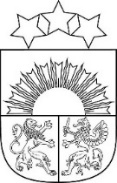 JĒKABPILS NOVADA PAŠVALDĪBAJĒKABPILS NOVADA DOMEReģistrācijas Nr.90000024205Brīvības iela 120, Jēkabpils, Jēkabpils novads, LV – 5201Tālrunis 65236777, fakss 65207304, elektroniskais pasts pasts@jekabpils.lvLĒMUMSJēkabpilī23.09.2021. (protokols Nr.9, 58.§) 	Nr.222Par izsoles noteikumu apstiprināšanu2.Ar Jēkabpils pilsētas domes 2021.gada 28.maija lēmumu Nr.201, (1.§) “Par nekustamā īpašuma atsavināšanu”  nolemts atsavināt nekustamo īpašumu Ganību iela 9A, Jēkabpilī ar kadastra numuru 5601 002 3923. Nekustamais īpašums ar kadastra numuru 5601 002 3923 sastāv no neapbūvētas zemes vienības ar kadastra apzīmējumu 5601 002 3923, Ganību iela 9A, Jēkabpils,  Jēkabpils novads, 0.2769 ha platībā (turpmāk – Nekustamais īpašums). Nekustamais īpašums ir reģistrēts Jēkabpils pilsētas zemesgrāmatas nodalījumā Nr.100000614673 uz Jēkabpils novada pašvaldības vārda.      Zemes vienības lietošanas mērķis – individuālo dzīvojamo māju apbūve. Atbilstoši pašvaldības spēkā esošajam teritorijas plānojumam Nekustamais īpašums atrodas savrupmāju apbūves teritorijā. Nekustamais īpašums neietilpst Jēkabpils novada, Jēkabpils pilsētas attīstības programmas integrēto teritoriju investīciju projektu realizācijas zonās.2021.gada 7.jūnijā Jēkabpils pilsētas pašvaldībā saņemts sertificēta nekustamā īpašuma vērtētāja Ivara Šapkina (31.05.2018.gada sertifikāts Nr.131) atzinums par Nekustamā īpašuma noteikto tirgus vērtību.Jēkabpils novada pašvaldības nekustamā īpašuma novērtēšanas komisija 2021.gada 18.augustā ar protokolu Nr.16/2021 Nekustamajam īpašumam noteica nosacīto cenu 11542,00 euro (vienpadsmiti tūkstoši pieci simti četrdesmit divi eiro un 00 centi). Saskaņā ar likuma “Par pašvaldībām” 15.pantu Jēkabpils novada pašvaldībai Nekustamais īpašums  nav nepieciešams autonomo funkciju veikšanai.Pamatojoties uz likuma "Par pašvaldībām" 14.panta pirmās daļas 2.punktu, 21.panta pirmās daļas 17.punktu, Publiskas personas mantas atsavināšanas likuma 3.panta pirmās daļas 1.punktu, 3.panta otro daļu, 4.panta otro daļu, 5.panta pirmo un piekto daļu, 8.panta otro, trešo un sesto daļu, 9.panta otro daļu, 10.panta pirmo un otro daļu, 11.panta pirmo daļu, ņemot vērā 2021.gada 28.maija Jēkabpils pilsētas domes lēmumu Nr.201 (1.§) "Par nekustamā īpašuma atsavināšanu", Jēkabpils novada pašvaldības nekustamā īpašuma novērtēšanas komisija 2021.gada 18.augusta protokolu Nr.16/2021, Administratīvo teritoriju un apdzīvoto vietu likuma Pārejas noteikumu 6.punktu, Finanšu komitejas 09.09.2021. lēmumu (protokols Nr.4, 45.§),Jēkabpils novada dome nolemj:Atsavināt nekustamo īpašumu ar kadastra numuru 5601 002 3923, Ganību iela 9A, Jēkabpilī, Jēkabpils novadā, pārdodot to izsolē ar augšupejošu soli elektronisko izsoļu vietnē https://izsoles.ta.gov.lv.Apstiprināt lēmuma 2.1. punktā minētā nekustamā īpašuma nosacīto cenu 11542,00 euro (vienpadsmit tūkstoši pieci simti četrdesmit divi eiro un 00 centi).Pašvaldības īpašumu nodaļai organizēt sludinājuma publicēšanu oficiālajā izdevumā “Latvijas Vēstnesis”, mājaslapā internetā www.jekabpils.lv, vietējā laikrakstā un organizēt sludinājum ievietošanu elektronisko izsoļu vietnē https://izsoles.ta.gov.lv. Apstiprināt nekustamā īpašuma Ganību iela 9A, Jēkabpilī, Jēkabpils novadā izsoles noteikumus (2.pielikums).Izsolē iegūto finansējumu iekļaut tāmē “Pašvaldības dzīvojamā fonda remonts un attīstība” (budžeta klasifikācijas kods 06.100.03).Lēmumu var pārsūdzēt viena mēneša laikā no tā spēkā stāšanās dienas Administratīvajā rajona tiesā attiecīgajā tiesu namā pēc pieteicēja adreses (fiziskā persona – pēc deklarētās dzīvesvietas, papildu adreses vai nekustamā īpašuma atrašanās vietas, juridiskā persona – pēc juridiskās adreses). Kontroli par lēmuma izpildi veikt izpilddirektoram.Pielikumā: 2.pielikums. Nekustamā īpašuma Ganību iela 9A, Jēkabpilī, Jēkabpils novadā kadastra Nr. 5601 002 3923, izsoles noteikumi uz 4 lp.Sēdes vadītājsDomes priekšsēdētājs			(paraksts)					R.RagainisLazare 65207415NORAKSTS PAREIZSJēkabpils novada pašvaldībasVienas pieturas aģentūrasKomisijas sekretāre Laila OzoliņaDokumenta parakstīšanas datums ir droša elektroniskā paraksta un tā laika zīmoga datums.DOKUMENTS PARAKSTĪTS AR DROŠU ELEKTRONISKO PARAKSTU UN SATUR LAIKA ZĪMOGUNORAKSTS2.pielikumsAPSTIPRINĀTSar Jēkabpils novada domes 23.09.2021. lēmumu Nr.222(protokols Nr.9, 58.§)Nekustamā īpašuma Ganību iela 9A, Jēkabpilī, Jēkabpils novadā, kadastra Nr. 5601 002 3923, izsoles noteikumiI. Vispārīgie jautājumi1.	Šie noteikumi nosaka kārtību, kādā tiks rīkota nekustamā īpašuma Ganību iela 9A, Jēkabpilī, Jēkabpils novadā (turpmāk arī – Objekts), pārdošana izsolē. Izsole tiek organizēta saskaņā ar Publiskas personas mantas atsavināšanas likumu un Jēkabpils pilsētas domes 28.05.2021. lēmumu Nr.201, 1.§   "Par nekustamā īpašuma atsavināšanu”. Jēkabpils novada pašvaldība elektroniskajā izsolē elektronisko izsoļu vietnē  https://izsoles.ta.gov.lv ar augšupejošu soli pārdod  nekustamo īpašumu Ganību iela 9A, Jēkabpilī, Jēkabpils novadā, kadastra Nr. 5601 002 3923.II. Nekustamais īpašums2.  Nekustamais īpašuma ar kadastra numuru 5601 002 3923 sastāv no neapbūvētas zemes vienības ar kadastra apzīmējumu 5601 002 3923, Ganību iela 9A, Jēkabpils, Jēkabpils novads,  0,2769 ha platībā (turpmāk – Nekustamais īpašums). Nekustamais īpašums ir reģistrēts Jēkabpils pilsētas zemesgrāmatas nodalījumā Nr.100000614673 uz Jēkabpils novada pašvaldības vārda.                      Zemes vienības lietošanas mērķis – individuālo dzīvojamo māju apbūve. Atbilstoši pašvaldības spēkā esošajam teritorijas plānojumam Nekustamais īpašums atrodas savrupmāju apbūves teritorijā. Nekustamais īpašums neietilpst Jēkabpils novada, Jēkabpils pilsētas attīstības programmas integrēto teritoriju investīciju projektu realizācijas zonās.3. Atpakaļpirkuma tiesības izmantošanas nosacījumi: Pašvaldība atpakaļpirkuma tiesības realizē, pamatojoties uz vienpusēju gribas izpausmi, par to 30 dienas iepriekš rakstiski brīdinot Pircēju. Veicot atpakaļpirkumu tiesības, Objekta vai tās daļas cena tiek noteikta ne lielāka par nosolīto cenu. Pašvaldība atpakaļpirkuma tiesības ir tiesīga realizēt no brīža, kad konstatē, ka Pircējs nepilda Izsoles noteikumus un Pirkuma līguma noteikumus.3.1. ja objekta nosolītājs izvēlas slēgt pirkuma līgumu uz nomaksu, tad Jēkabpils novada pašvaldībai pastāv atpakaļpirkuma tiesības.3.2. ja objekta nosolītājs izvēlas slēgt pirkuma līgumu un summu par nosolīto nekustamo īpašumu samaksāt 14 dienu laikā no izsoles dienas, tad Jēkabpils novada pašvaldībai nepastāv atpakaļpirkuma tiesības.4.	Pārdevējs pielīgst sev tiesību atkāpties no pirkuma līguma, ja pircējs neparaksta pirkuma līgumu vai laikā nesamaksā pirkuma cenu. Kad līgumu atceļ, lieta atdodama pārdevējam līdz ar tās pieaugumiem un ienākumiem, turklāt pircējs zaudē rokas naudu, ja viņš to devis, un viņam jāatlīdzina aiz viņa vainas cēlušies zaudējumi, pamatojoties uz Civillikuma 2047. un 2054. pantu. 5.	Nekustamais īpašums Pašvaldībai nav nepieciešams funkciju veikšanai.III. Objekta cena6.	Objekta nosacītā cena, kas ir izsoles sākotnējā cena, ir noteikta 11542,00 euro (vienpadsmit tūkstoši pieci simti četrdesmit divi eiro un 00 centi).                            IV. Izsoles organizēšana un izsoles norises kārtība7.	Paziņojums par izsoli ir jāpublicē elektronisko izsoļu vietnē  https://izsoles.ta.gov.lv, oficiālajā izdevumā "Latvijas Vēstnesis", Jēkabpils novada pašvaldības izdevumā "Jēkabpils Vēstis" un pašvaldības interneta mājas lapā www.jekabpils.lv, izliekams labi redzamā vietā pie attiecīgā nekustamā īpašuma.Izsoles veids - elektroniskā izsole ar augšupejošu soli. Izsoles sākums – 15.11.2021., izsoles noslēgums – 15.12.2021. plkst.13.00.Pretendentu reģistrācija notiek no 2021.gada 15.novembra plkst.13:00 līdz 2021.gada  05.decembrim plkst.23:59 elektronisko izsoļu vietnē https://izsoles.ta.gov.lv uzturētā Izsoļu dalībnieku reģistrā pēc oficiāla paziņojuma par izsoli publicēšanas Latvijas Republikas oficiālajā izdevuma "Latvijas Vēstnesis" tīmekļa vietnē www.vestnesis.lv7.1. Personai, kura vēlas piedalīties izsolē, līdz 05.12.2021 (ieskaitot) jāiemaksā nodrošinājums Jēkabpils novada pašvaldības kontā Nr.LV87 UNLA 0009 0131 30793, AS "SEB banka", kods UNLALV2X, 10% apmēra no izsolāmā objekta nosacītās cenas 1154,20 euro (viens tūkstotis viens simts piesdesmit četri eiro un 20 centi) un dalības maksa 50,00 euro (piecdesmit eiro un 00 centi) apmērā un, izmantojot elektronisko izsoļu vietni, jānosūta lūgums izsoles rīkotājam autorizēt to dalībai izsolē. 7.2. Izsoles solis 200,00 euro (divi simti eiro un 00 centi).7.3. Nodrošinājums tiek ieskaitīts pirkuma maksā uzvarējušajam dalībniekam, pārējiem dalībniekiem – pārskaitīts uz kredītiestādes kontu, kura numurs norādīts norēķinu rekvizītos, elektronisko izsoļu vietnē https://izsoles.ta.gov.7.4. Par izsoles dalībnieku var kļūt jebkura fiziskā vai juridiskā persona, kurai ir tiesības iegūt Latvijas Republikā nekustamo īpašumu, tanī skaitā, zemi, un kura līdz reģistrācijas brīdim ir iemaksājusi šo 7.1.punktā minēto nodrošinājumu, dalības maksu un autorizēta dalībai izsolē.8. Izsoles pretendenti - fiziska persona, kura vēlas savā vai citas fiziskas vai juridiskas personas vārdā pieteikties izsolei, elektronisko izsoļu vietnē https://izsoles.ta.gov.lv norāda: 8.1. Fiziskas personas:8.1.1. Vārdu, uzvārdu;8.1.2. Personas kodu vai dzimšanas datumu (persona, kurai nav piešķirts personas kods);              8.1.3. Kontaktadresi;8.1.4. Personu apliecinoša dokumenta veidu un numuru;8.1.5. Norēķinu rekvizītus (kredītiestādes konta numurs, uz kuru personai atmaksājama nodrošinājuma summa);8.1.6. Personas papildu kontaktinformāciju – elektroniskā pasta adresi un tālruņa numuru.8.2. Fiziska persona, kura pārstāv citu fizisku vai juridisku personu, papildus punktā 8.1.norādītajam, sniedz informāciju par:8.2.1. Pārstāvamās personas veidu;8.2.2. Vārdu, uzvārdu fiziskai personai vai nosaukumu juridiskai personai;8.2.3. Personas kodu vai dzimšanas datumu (ārzemniekam) fiziskai personai vai reģistrācijas numuru juridiskai personai;8.2.4. Kontaktadresi;8.2.5. Personu apliecinoša dokumenta veidu un numuru fiziskai personai;8.2.6. Informāciju par notariāli apliecinātu pilnvaru, ja reģistrēts lietotājs izsolē pārstāv citu fizisku personu, vai informāciju par rakstiski noformētu pilnvaru vai dokumentu, kas apliecina reģistrēta lietotāja tiesības pārstāvēt juridisku personu bez īpaša pilnvarojuma, ja reģistrēts lietotājs pārstāv juridisku personu;8.2.7. Informāciju par pilnvarojuma apjomu (pārstāvības tiesības konkrētai izsolei, vairākām konkrētām izsolēm, uz noteiktu laiku, pastāvīgi);8.2.8. Attiecīgās lēmējinstitūcijas lēmumu par nekustamā īpašuma iegādi juridiskajai personai.9. Izsoles pretendents reģistrējoties Izsoļu dalībnieku reģistrā iepazīstas ar elektronisko izsoļu vietnes lietošanas noteikumiem un apliecina noteikumu ievērošanu, kā arī par sevi sniegto datu pareizību.10. Ziņas par personu iekļauj Izsoļu dalībnieku reģistrā, pamatojoties uz personas iesniegumu. Iesniegumu persona iesniedz patstāvīgi, izmantojot elektronisko izsoļu vietnē pieejamo elektronisko pakalpojumu "Par e-izsoļu vietnes dalībnieka dalību konkrētā izsolē" un identificējoties ar vienu no vienotajā valsts un pašvaldību portālā www.latvija.lv piedāvātajiem identifikācijas līdzekļiem.11. Reģistrēts lietotājs, kurš vēlas piedalīties izsludinātajā izsolē, elektronisko izsoļu vietnē nosūta izsoles rīkotājam lūgumu par autorizēšanu dalībai konkrētā izsolē un izsoles sludinājumā norādītajā izsoles rīkotāja kontā iemaksā izsoles nodrošinājuma summu sludinājumā noteiktajā apmērā un dalības maksu, kā arī sedz maksu izsoles vietnes administratoram normatīvajos aktos noteiktajā apmērā saskaņā ar elektronisko izsoļu vietnē reģistrētam lietotājam sagatavotu rēķinu.12. Izsoles rīkotājs autorizē izsoles pretendentu, kurš izpildījis izsoles priekšnoteikumus, dalībai izsolē 7 (septiņu) dienu laikā, izmantojot elektronisko izsoļu vietnē pieejamo rīku.13. Informāciju reģistrētam izsoles pretendentam par autorizēšanu dalībai izsolē, izsoles rīkotājs nosūta elektroniski uz elektronisko izsoļu vietnē reģistrēto pretendenta izveidoto kontu.14. Autorizējot personu izsolei, katram solītājam elektronisko izsoļu vietnes sistēma automātiski izveido unikālu identifikatoru.15. Izsoles pretendents netiek reģistrēts, ja:15.1. nav vēl iestājies vai ir beidzies pretendentu reģistrācijas termiņš;15.2. ja nav izpildīti visi šo noteikumu 8.punktā minētie norādījumi;15.3. konstatēts, ka izsoles pretendentam ir parādsaistības - Valsts ieņēmumu dienesta administrēto nodokļu (nodevu) parādi Latvijas Republikā, vai valstī, kurā tie reģistrēti, tajā skaitā, valsts sociālās apdrošināšanas iemaksu parādi, kas kopsummā pārsniedz 150,00 euro, kā arī maksājumu (nodokļi, nomas maksājumi utt.) parādi attiecībā pret Jēkabpils novada  pašvaldību vai tās kapitālsabiedrību, kas kopsummā pārsniedz 150,00 euro;15.4. nav veicis maksājumus atbilstoši 7.1.punktā norādītajam;15.5. Izsoles dalībniekiem nedrīkst būt pasludināta maksātnespēja, tam nav uzsākts likvidācijas process, to saimnieciskā darbība nav apturēta vai pārtraukta, vai nav uzsākta tiesvedība par darbības izbeigšanu, maksātnespēju vai bankrotu.16. Izsolei autorizētie dalībnieki drīkst izdarīt solījumus visā izsoles norises laikā.17. Ja pēdējo piecu minūšu laikā pirms izsoles noslēgšanai noteiktā laika tiek reģistrēts solījums, izsoles laiks automātiski tiek pagarināts par 5 (piecām) minūtēm.18. Ja pēdējās stundas laikā pirms izsoles noslēgšanas tiek konstatēti būtiski tehniski traucējumi, kas var ietekmēt izsoles rezultātu, un tie nav saistīti ar sistēmas drošības pārkāpumiem, izsoles laiks automātiski tiek pagarināts līdz nākamās darbadienas pulksten 13:00.19. Pēc izsoles noslēgšanas solījumus nereģistrē un elektronisko izsoļu vietnē tiek norādīts izsoles noslēgums datums, laiks un pēdējais izdarītais solījums.20. Izsoles organizētājs var pārtraukt izsoli, ja tās norises laikā saņemts elektronisko izsoļu vietnes drošības pārvaldnieka paziņojums par būtiskiem tehniskiem traucējumiem, kas var ietekmēt izsoles rezultātu. Paziņojumu par izsoles pārtraukšanu publicē elektronisko izsoļu vietnē. 21. Pēc izsoles slēgšanas sistēma automātiski sagatavo izsoles aktu par izsoles rezultātiem.22. Izsoles dalībniekiem, kuri nav nosolījuši Objektu, mēneša laikā tiek atmaksāts samaksātais nodrošinājums uz viņu norādīto bankas kontu. 23.Nodrošinājuma summa, pretendentam, kurš ir nosolījis vis augstāko cenu par objektu, tiek ieskaitīta norēķinu summā par nosolīto Objektu.24. Izsole tiek atzīta par nenotikušu un nodrošinājums netiek atmaksāts nevienam no izsoles dalībniekiem, ja neviens no viņiem nav pārsolījis izsoles sākumcenu.25. Dalības maksa netiek atgriezta. 26. Izsole tiek atzīta par nenotikušu, ja uz izsoli nav autorizēts neviens izsoles dalībnieks.27.Izsoles rezultāti tiek apstiprināti Jēkabpils novada domes sēdē ne vēlāk kā 30 dienu laikā pēc Publiskas personas mantas atsavināšanas likuma 30.pantā paredzēto maksājumu nokārtošanas.28. Pēc izsoles, izsoles dalībnieks, kas nosolījis augstāko cenu, slēdz pirkuma vai nomaksas pirkuma līgumu. 29. Ja izsoles dalībnieks, kurš nosolījis augstāko cenu, nav samaksājis nosolīto cenu noteiktajā termiņā, izsoles komisija pieņem lēmumu paziņot nākamajam pretendentam par iespēju iegādāties izsoles Objektu par viņa augstāko piedāvāto summu. Pretendentam ir tiesības 2 nedēļu laikā paziņot par objekta pirkšanu par viņa nosolīto cenu. Ja tiek saņemts paziņojums, pašvaldība pieņem lēmumu par izsoles rezultātu apstiprināšanu ar šo pretendentu un slēdz līgumu. Izsoles nodrošinājums, izsoles dalībniekam, kurš nosolījis augstāko cenu un nav samaksājis nosolīto cenu noteiktajā termiņā, netiek atmaksāts.30. Ja 29.punktā noteiktais  nākamais izsoles dalībnieks no īpašuma pirkuma atsakās vai norādītajā termiņā nenorēķinās par pirkumu, izsole tiek uzskatīta par nenotikušu. Lēmumu par atkārtotu izsoli vai atsavināšanas procesa pārtraukšanu pieņem Jēkabpils novada pašvaldība.V. Samaksas kārtība31.	Tiek paredzēta divu veidu samaksas kārtība:31.1.	objekta nosolītājam, atskaitot iemaksāto nodrošinājuma summu, jāsamaksā par nosolīto nekustamo īpašumu 14 dienu laikā no izsoles dienas vai31.2.	objekta nosolītājs, atskaitot iemaksāto nodrošinājuma summu, slēdz pirkuma nomaksas līgumu līdz 5 gadiem, maksājot likumiskos (6 % gadā no neatmaksātās summas) un līgumiskos procentus (0,1% līgumsods par katru nokavēto dienu no neatmaksātās summas), kā arī 14 dienu laikā no izsoles dienas samaksā avansu 10 % apmērā no piedāvātās augstākās summas. Iemaksātā nodrošinājuma summa tiek ieskaitīta pirkuma summā. Nokavējot noteikto samaksas termiņu, nosolītājs zaudē iesniegto nodrošinājumu, avansa maksājums atgriežams izsoles dalībniekam.VI. Citi noteikumi32.	Par šajos noteikumos nereglamentētajiem jautājumiem lēmumus pieņem izsoles komisija, par to izdarot attiecīgu ierakstu komisijas sēdes protokolā.33.	Sūdzības par izsoles rīkotāja darbībām var iesniegt Jēkabpils novada pašvaldībā, Brīvības ielā 120, Jēkabpilī, Jēkabpils novadā, LV-5201.34.	Nekustamā īpašuma pirkuma līgumu paraksta domes priekšsēdētājs vai viņa pilnvarota persona.Jēkabpils novada domes priekšsēdētājs		(paraksts)			R.Ragainis